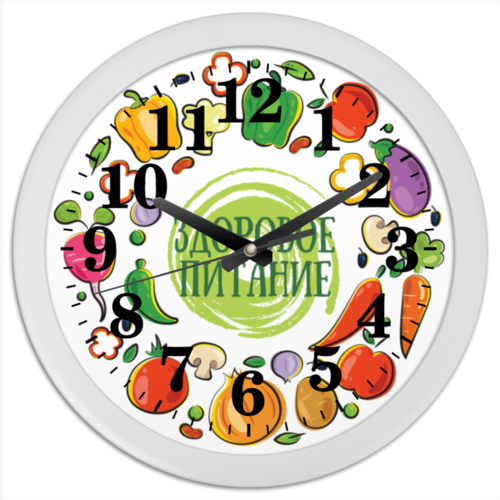 График приема пищи МБОУ «Школа № 90»2023-2024 учебный годПриложение №1к приказу от 31.08.2023 № 2711 смена1 сменаперерывВремя приема пищиВремя питаниякласс1 урок08.00.- 08.4010 мин8.40-09.0020 мин1а, 1б,5а,5б,5в,5г, 6а,6б,6в2 урок08.50-09.3020 мин9.30-09.5020 мин2а,2б, 3а,3б,10а,11а3 урок09.50-10.3020 мин10.30-10.5020 мин3в, 4а, 4в, 4г, 7а,7б,7в4 урок10.50-11.3010 мин11.20-11.3020 мин4б, 8а,8б,8в,9а,9б5 урок11.40-12.2010 мин12.10-12.306 урок12.30-13.1010 мин13.00-13.107 урок13.20-14.0030 мин14.00-14.20